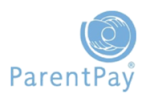 ParentPay - Our New Online School Payment ServiceParentPay is an online payment system for schools.  It allows parents to pay quickly and securely for school meals, milk, trips and much more.I’m delighted to inform you that our school will go-live with ParentPay on 30th April 2018.  The system is easy-to-use and offers parents and carers the freedom to make online payments by credit or debit card, whenever and wherever they like, 24/7. What parents and carers can do nowIf you haven't already, please create an account with our Midlothian Council website where you can also find out more about ParentPay Parents and carers will be sent individual letters detailing the account activation procedure nearer the time and user guides will be available online. We will of course continue to accept cash and cheque payments as necessary but we do hope that parents will use the new online facility. Less time spent in school on cash handling means more time is available to support the smooth running of the school. Find out more about ParentPay